Anno scolastico 2017-2018Programma di MusicaClasse IDLa musica come linguaggio. Comparazione tra i diversi tipi di linguaggio e analogia tra linguaggio musicale e linguaggio verbale evidenziata dall’ascolto e successiva analisi sintattica di brani musicali.I parametri fondamentali del suono: altezza, durata, intensità e timbroIl  pentagramma, chiavi, note, figure di valore (note e pause), segni di prolungamento, segni dinamici. Scrittura e lettura delle noteRitmo e metro: definizione e applicazioni. Scrittura e lettura ritmicaGli intervalli: definizione, classificazione,analisi e costruzioneEsercizi di intonazione e pratica di canto coraleLa musica nella storia: -il Medioevo: dal canto dei primi cristiani alla nascita della polifonia 			   -il Barocco di BachBrani ascoltati:Repertorio gregorianoJ. S. Bach:	 Concerto brandeburghese n. 2 e 3		Aria sulla IV corda		Il clavicembalo ben temperato		Variazioni Goldberg		Concerto in stile italiano		Toccata e fuga in re m inore		Passione secondo MatteoBrani cantati:Canoni: 					La campanaSing sing together C’era un reLa scala di do (Beethoven)Chi viver vuol contento (Caldara)Sostien la voce (Cherubini)Vent fin (trad. francese)Bona nox (Mozart)Il docenteProf. Claudio Zampetti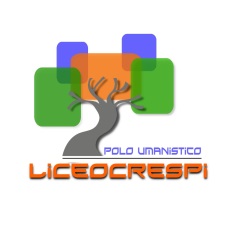 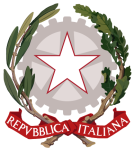 ISTITUTO DI ISTRUZIONE SECONDARIA  “DANIELE CRESPI”Liceo Internazionale Classico e  Linguistico VAPC02701RLiceo delle Scienze Umane VAPM027011Via G. Carducci 4 – 21052 BUSTO ARSIZIO (VA)www.liceocrespi.gov.it -Tel. 0331 633256 - Fax 0331 674770 - E-mail: lccrespi@tin.itC.F. 81009350125 – Cod.Min. VAIS02700D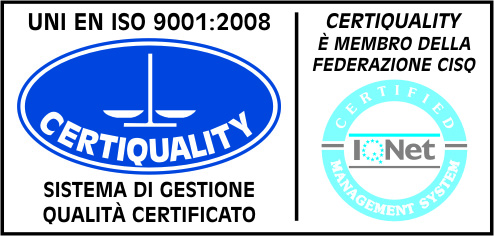 CertINT® 2012